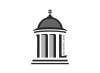 DOMOV PRO SENIORY A DŮM S PEČOVATELSKOU SLUŽBOU  Mariánské Lázně, příspěvková organizaceDOMOV PRO SENIORY A DŮM S PEČOVATELSKOU SLUŽBOU  Mariánské Lázně, příspěvková organizaceDOMOV PRO SENIORY A DŮM S PEČOVATELSKOU SLUŽBOU  Mariánské Lázně, příspěvková organizaceDOMOV PRO SENIORY A DŮM S PEČOVATELSKOU SLUŽBOU  Mariánské Lázně, příspěvková organizaceDOMOV PRO SENIORY A DŮM S PEČOVATELSKOU SLUŽBOU  Mariánské Lázně, příspěvková organizaceDOMOV PRO SENIORY A DŮM S PEČOVATELSKOU SLUŽBOU  Mariánské Lázně, příspěvková organizaceDOMOV PRO SENIORY A DŮM S PEČOVATELSKOU SLUŽBOU  Mariánské Lázně, příspěvková organizaceDOMOV PRO SENIORY A DŮM S PEČOVATELSKOU SLUŽBOU  Mariánské Lázně, příspěvková organizaceDOMOV PRO SENIORY A DŮM S PEČOVATELSKOU SLUŽBOU  Mariánské Lázně, příspěvková organizaceDOMOV PRO SENIORY A DŮM S PEČOVATELSKOU SLUŽBOU  Mariánské Lázně, příspěvková organizaceDOMOV PRO SENIORY A DŮM S PEČOVATELSKOU SLUŽBOU  Mariánské Lázně, příspěvková organizaceDOMOV PRO SENIORY A DŮM S PEČOVATELSKOU SLUŽBOU  Mariánské Lázně, příspěvková organizaceOBJEDNÁVKA č.OBJEDNÁVKA č.22_182DodavatelJméno:MULTITONE CZ spol.s r.o.MULTITONE CZ spol.s r.o.MULTITONE CZ spol.s r.o.Adresa:Jinonická 80, 158 00 PrahaJinonická 80, 158 00 PrahaJinonická 80, 158 00 PrahaVyřizuje:Jakub HospodkaJakub HospodkaJakub HospodkaTelefon296,554,331296,554,331296,554,331IČ:625815206258152062581520DIČ:CZ62581520CZ62581520CZ62581520Účet č.Doba splatnosti faktury: 14 dnůDoba splatnosti faktury: 14 dnůDoba splatnosti faktury: 14 dnůpřevodemOdběratelJméno:Domov pro seniory a dům s pečovatelskou službou  Mariánské Lázně, p.o.Domov pro seniory a dům s pečovatelskou službou  Mariánské Lázně, p.o.Domov pro seniory a dům s pečovatelskou službou  Mariánské Lázně, p.o.Adresa:Tepelská 752/22, 353 01 Mar. LázněTepelská 752/22, 353 01 Mar. LázněTepelská 752/22, 353 01 Mar. LázněVyřizuje:Bc. Jana RoubalováBc. Jana RoubalováBc. Jana RoubalováTelefon:420,702,242,058420,702,242,058420,702,242,058IČ:575143575143575143DIČ:CZ00575143CZ00575143CZ00575143PočetJedn.Popiscena  bez DPH/1 kusDPHCena celkem vč.DPH/1 kusCena zaokrouhl. Celkem1ksNa základě cenové nabídky ze dne 10.10.2022 objednáváme instalaci a konfiguraci a servis signalizačního zařízení systému D-Server v organizaci Domov pro seniory a dům s pečovatelskou službou Mariánské Lázně,p.o.76,190.0021%92,189.9092,189.90hal. vyrovnání0Celkem92,189.90Datum dodání:Datum dodání:Datum dodání:Datum dodání:Datum dodání:Záruční lhůta se řídí podle § 2113 a § 2165 Zákona č. 89/2012 Sb., Zákon občanský zákoník.Záruční lhůta se řídí podle § 2113 a § 2165 Zákona č. 89/2012 Sb., Zákon občanský zákoník.Záruční lhůta se řídí podle § 2113 a § 2165 Zákona č. 89/2012 Sb., Zákon občanský zákoník.Záruční lhůta se řídí podle § 2113 a § 2165 Zákona č. 89/2012 Sb., Zákon občanský zákoník.Záruční lhůta se řídí podle § 2113 a § 2165 Zákona č. 89/2012 Sb., Zákon občanský zákoník.Záruční lhůta se řídí podle § 2113 a § 2165 Zákona č. 89/2012 Sb., Zákon občanský zákoník.Záruční lhůta se řídí podle § 2113 a § 2165 Zákona č. 89/2012 Sb., Zákon občanský zákoník.Schválil: Bc. Jana Roubalová, ředitelkaSchválil: Bc. Jana Roubalová, ředitelkaSchválil: Bc. Jana Roubalová, ředitelkaSchválil: Bc. Jana Roubalová, ředitelkaSchválil: Bc. Jana Roubalová, ředitelkaDne 13.10.2022Dne 13.10.2022Dne 13.10.2022Dne 13.10.2022Dne 13.10.2022